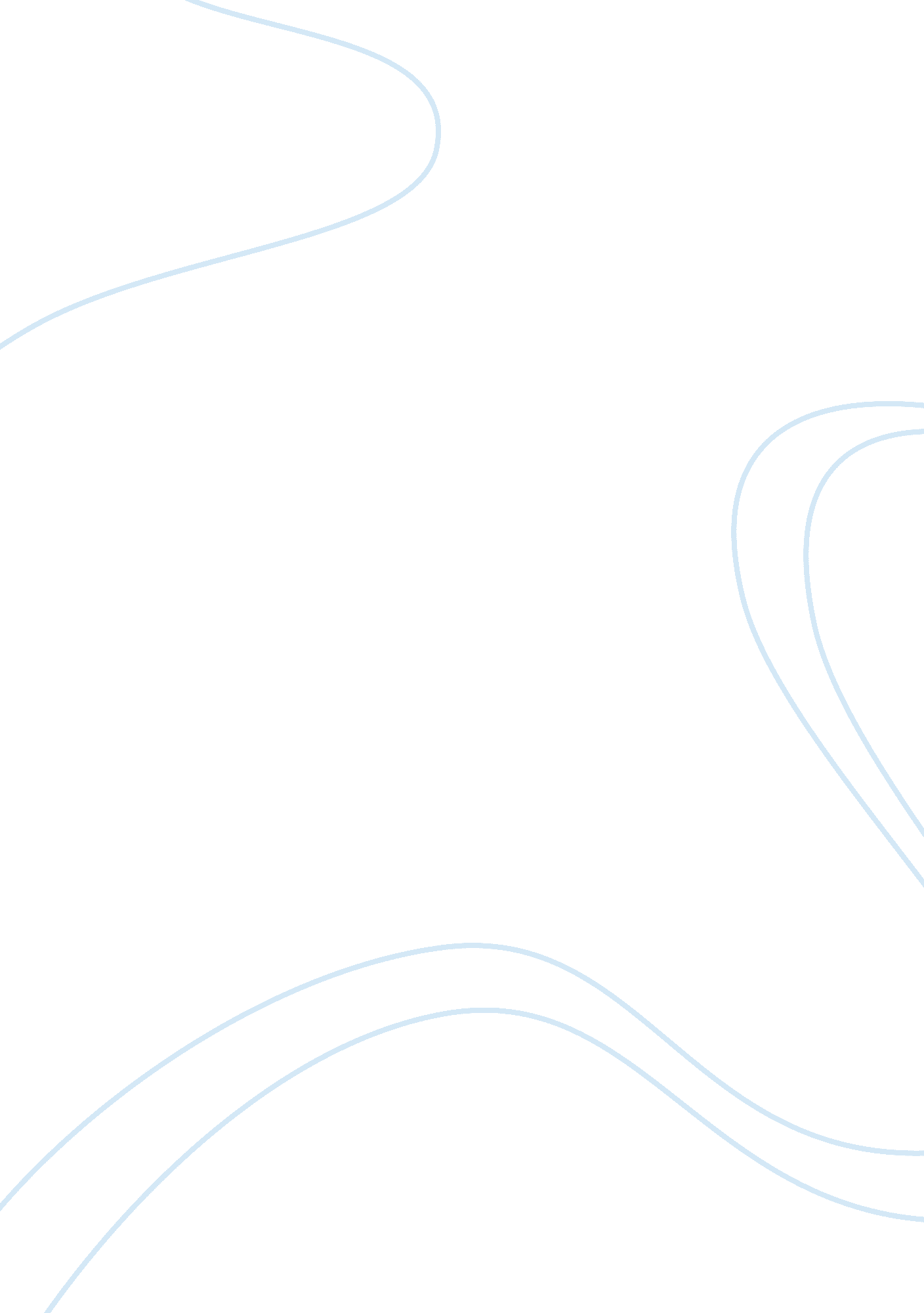 3:10 to yuma remake comparison essay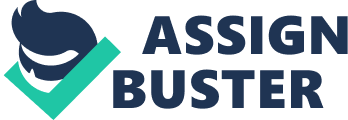 The remake of 3: 10 to Yuma was phenomenal. Now the remake of 3: 10 to Yuma was better than the past version. Three reasons, first off the sound and the visuals were way better in the remake, second, the settings and the realistic feel and the sounds of guns were better, and lastly, the acting was better. The older version of 3: 10 to Yuma was a very old film and basing it off of what materials the director had available the director still did a poor job. First off, the sound and the visuals were way better in the remake. Now the remake already has the advantage because of the materials available. The older version was in black in white and color was created back when the first 3: 10 to Yuma was released(1957). That doesn’t matter though for this fact this makes the sound and the visuals way better in the remake. In the remake you could see the colors of each scene, being able to see the lush colors of the flower fields in some scenes. Just visuals and sounds alone can determine whether a movie will be good or not. Like even the horses galloping in the first 3: 10 to Yuma sounded real rough and it wasn’t a pleasant sound. The track lists in both to me were pretty good and did a good job on depicting the set mood for each scene. Second off, the settings and the realistic feel and the sounds of guns were better. The settings were just way better. Like stated earlier you could see the lush colors of the flower fields in some scenes. You could see the dirty terrain of the mountains and the fire actually had color in the scene where the Indians attack. Now the sounds of guns were better. This being a movie where there are action packed scenes where guns were used failed horribly in the first version. Like come on I could immediately tell all gun shots were just fake and low quality sounds. Like in the remake when the colt revolver or the 12 gauge double action shotgun was fired I could actually feel the gun shots being fired. Every time there was a gun shot fired I would get this feeling in my chest that the gun shots were almost actually real. Lastly, the acting was better. The remake of the film had popular casts like Russell Crowe, Christian Bale, and Ben Foster. The actors in the first version of 3: 10 to Yuma were pretty good but not as good as the actors in the remake. Russell Crowe played the role of Ben Wade perfectly. There is no other actor out there as good as Russell Crowe to play the role of Ben Wade. Glenn Ford was okay maybe to be considered good but not on the level of Russell Crowe. The remake of 3: 10 to Yuma was phenomenal. Now the remake of 3: 10 to Yuma was better than the past version. Three reasons, first off the sound and the visuals were way better in the remake, second, the settings and the realistic feel and the sounds of guns were better, and lastly, the acting was better. The older version of 3: 10 to Yuma was a very old film and basing it off of what materials the director had available the director still did a poor job. 